UEN 2021 Legislative Priority: State Cost per Pupiland Instructional Support Formula InequitiesHistory: Before the Iowa school foundation formula was created, school districts depended almost entirely on local property taxes for funding. The level of support varied due to many factors, including community attitudes about the priority of education and local property tax capacity. The formula set a State Cost Per Pupil (SCPP) in the mid-1970s, and then brought all districts spending less than that amount up to the SCPP. A combination of some local property tax and some state foundation aid provided funding. Those districts which spent more than the newly defined SCPP were allowed to continue that funding ever since, for five decades, funded by local property taxpayers. Although the formula was created in the mid-1970s, the difference between the SCPP and a higher District Cost Per Pupil (DCPP) has remained, although narrowed over the last several years by legislative action. This graphic shows the property tax and state aid components of the SCPP and the DCPP above the $7,048 (FY 2020-21 SCPP). Source: SF 2142 Fiscal Note 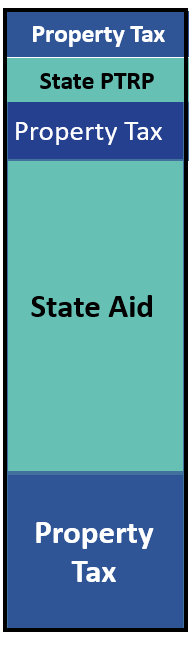 Current Reality: In FY 2021, 197 districts (60.2%) are limited to the $7,048 as their District Cost Per Pupil (DCPP). The other 130 districts (39.8%) have a DCPP ranging from $7,049 to $7,203, or $1 to $155 more. When the Legislature determines the increase in the SCPP, that dollar amount is added to the DCPP, so the gap continues at the same dollar amount. On a percentage basis, the $155 is much less today than it was in 1975. However, when school budgets are tight, every dollar matters. This table shows the count of districts based on the range of authority in the formula to exceed the SCPP.DCPP inequity impacting students: The amount of funding generated per pupil for regular education is not the same for all districts. Thus, a student, based solely on the historical practice of the district of residence, can generate more or less funding. Inequities are further compounded by the formula’s use of multipliers or formula weightings for special student needs. Those multipliers, applied to the DCPP, generate different amounts of support for students, such as special education students, by application of the formula. ISL inequity impacting students: Another inequity in the formula impacting students is the proration formula for Instructional Support Levy (ISL) State Aid. In short, since the state does not provide the required 25% match for ISL, districts with the lowest property values supporting students, who would otherwise receive a proportionately larger share of State Aid, instead suffer an ISL shortfall. Although district school boards or voters have approved an ISL that is 10% of their regular program district cost, only those very property-rich districts, such as LuVerne (ISL generated is $747.4 per pupil) and Okoboji (ISL generated is $658.4 per pupil) compared to the property poorer districts of Carlisle (ISL generated is $282.7 pupil) and Ottumwa (ISL generated is $323.7 per pupil). Total Cost to the state of funding the required 25% ISL state match would be $95.9 million in FY 2021. Of that amount, $42.7 million is short funded in UEN member districts. Unlike other elements of the formula, school districts may not request or receive spending authority (modified supplemental amount) from the School Budget Review Committee for the state shortfall. Solutions: Possible solutions to promote equality without lowering the per pupil amount available for any school district include: For either ISL shortfall or SCPP equity, the Grant all local districts spending authority for the difference and allow school boards to decide locally whether to fund it. This solution maintains the state’s funding commitment without increasing it and provides local property taxes to support community schools. Although not all districts have equal political capacity to assess local property taxes, the impact on taxpayers is now buffered by efforts to promote tax equity, such as the Property Tax Equity and Relief (PTER) fund which lowers the highest school property tax levies in the state and phases in property tax relief for all property taxpayers.Set the state cost per pupil at the highest amount but lower the foundation percentage threshold from 87.5% to an amount that balances the impact on the state and on property taxes. While the two preceding solutions depend on local funding, many districts have sufficient cash on hand, meaning little or no cash reserve levy impact for several years. Phase in a long-term commitment to eliminate the inequality over time. SF 2142, enacted in the 2020 Session, increased the state cost per pupil by $10 to further reduce the gap between state and district cost per pupil. This action required an increase in State school aid of $5.3 million, while also providing a decrease to property taxes of $3.6 million. At this pace ($10 per pupil per year), it will take 16 more years to get to full equity.  A combination of the two options above would also be possible – authority in the meantime, close the gap over the long haul. UEN calls for resolution of Formula inequities, including the elimination of the $155 district cost per pupil difference within 9 years and correcting the perverse proration formula for the Instructional Support Program by providing state funding over the long term and local district spending authority in the meantime. FY 2021 Count of DistrictsAmount DCPP is Greater than SCPP197$027$1 to $1527$16 to $3327$34 to $5527$56 to $10022$102 to $155Total = 327